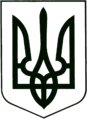 УКРАЇНА
МОГИЛІВ-ПОДІЛЬСЬКА МІСЬКА РАДА
ВІННИЦЬКОЇ ОБЛАСТІВИКОНАВЧИЙ КОМІТЕТ                                                           РІШЕННЯ №26Від 27.01.2022р.                                              м. Могилів-ПодільськийПро внесення змін до рішення виконавчого комітету міської ради від 25.11.2021 року №350 «Про надання дозволу на вчинення правочину стосовно нерухомого майна»          Керуючись пп. 4 п. “б” ч. 1 ст. 34 Закону України «Про місцеве самоврядування в Україні», відповідно до ст. 18 Закону України «Про охорону дитинства», ст. 12 Закону України «Про основи соціального захисту бездомних громадян і безпритульних дітей», ст. 177  Сімейного кодексу України,  постанови Кабінету Міністрів України від 24.09.2008 року №866 «Питання діяльності органів опіки та піклування, пов’язані із захистом прав дітей», розглянувши рішення комісії з питань захисту прав дитини від 09.11.2021 року №20 «Про надання дозволу на вчинення правочину стосовно нерухомого майна» та матеріалів, що надійшли до служби у справах дітей Могилів-Подільської міської ради, -виконком міської ради ВИРІШИВ:          1. Внести зміни в пункт 1 рішення виконавчого комітету міської ради від 25.11.2021 року №350 «Про надання дозволу на вчинення правочину стосовно нерухомого майна», а саме, виключити перший абзац наступного змісту: «__ частки у праві власності на земельну ділянку, кадастровий номер: _________________, площею (га): _______, цільове призначення: для індивідуального садівництва, за адресою: Вінницька область, м. Могилів-Подільський, вул. _______________, земельна ділянка __________________».  Все решта залишити без змін.	  2. Контроль за виконанням даного рішення покласти на заступника міського голови з питань діяльності виконавчих органів Слободянюка М.В..              Міський голова                                                             Геннадій ГЛУХМАНЮК